IL SECOLO XIX          27 dicembre 1997CA' NUOVA	Lettere dei bimbi a Babbo Natale e al sindaco«Vorrei una bella piscina 
ma anche una discoteca»Hanno inviato le loro lettere direttamente a Babbo Natale via Internet. Ma hanno preteso che le loro richieste fossero spedite anche al sindaco Pericu che per certi regali ha anche più potere del vecchio "Santa Claus".Non è solo in questo particolare che i bambini del Cep hanno dimostrato di avere le idee chiare. II circolo sportivo Area Pianacci li aveva inviati ad esprimere un desiderio per Natale: la condizione era che il regalo richiesto servisse a migliorare il quartiere. Ad accogliere la richiesta sono stati una trentina di bambini, tra i cinque e gli undici anni, che la vigilia di Natale hanno consegnato le loro letterine.La richiesta che ricorre più frequentemente è quella di una grande piscina, che nel quartiere non esiste. In generale, i bambini dei quartieri collinari di Pra' si dimostrano grandi sportivi: sei di loro hanno chiesto campi di calcio e pallavolo, altri vorrebbero invece piste da hockey o pattinaggio. Dopo lo sport, c'è naturalmente il tempo libero.«Vorrei un bar per i bambini di nove anni», chiede Crystal. Che però non spiega quali dovrebbero essere le caratteristiche del locale: bancone ribassato o sgabelli rialzati? Coca Cola e cioccolata a prezzi stracciati? Giochi da tavolo per tutti? Non è l'unica lettera in cui si chiede l'apertura di un bar. Ma sono ancora più numerose quelle in cui si propone a Babbo Natale di costruire una discoteca al Cep («che costi mille lire», raccomanda Luigi, che deve essere un bambino particolarmente concreto).Tra i desideri impossibili, quello di Anna: «Vorrei che la scuola finisse per sempre». Un anonimo (ed evidentemente vivace) bambino chiede «un posto dove fare bordello». Un'altra vorrebbe il suo quartiere «più pulito e senza siringhe». Infine ci sono due bambini che forse hanno già capito tutto della vita. «Vorrei un negozio per me», chiede Veronica. «Chiedo un lavoro», si legge in un'altra lettera senza firma. Babbo Natale e Giuseppe Pericu dovranno fare gli straordinari.Cast.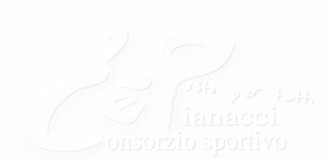 